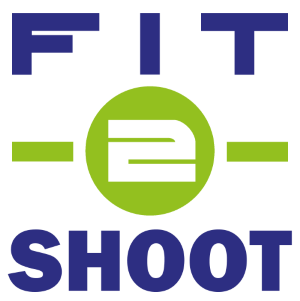 Voetbalopleiding		Inschrijfformulier techniektraining module 3   2021/22Naam:					Adres:Woonplaats:				Tel.nr.:Postcode :					Geboortedatum:Lid van :				           Emailadres :Team :					Maat shirt : 128/140-140/152-152/158Doorstrepen wat niet van toepassing is :		158/170- S -MHierbij verklaar ik akkoord te gaan met de les/betalingsvoorwaarden van Voetbalopleiding Fit2Shoot.Lesreglement bijgesloten.Handtekening ouder of voogd :Invulling naam is tevens handtekening.Prijzen module 3 2021/22Per persoon  							€ 50,00 voor 10 lessen 	JA/NEEPer persoon incl. Nike shirt blauw met opdruk Fit2Shoot	€ 70,00 voor 10 lessen	JA/NEELesduur is 50 minutenMocht u in 2 termijnen willen betalen of heeft u nog vragen neem dan contact op met de trainer     Voetbalvereniging S.D.C. Putten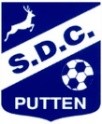 Fit2Shoot is onderdeel van Fit2Hit. www.fit2hit.nlVoetbalopleidingLes/betalingsvoorwaarden 2021/22Er wordt in ieders belang zoveel mogelijk in homogene groepen getraind.Als een les niet door kan gaan door ziekte of verhindering van de trainer, wordt deze les ingehaald of voor een geschikte vervanger gezorgd.Ziekte of verhindering van de cursist geeft geen recht op teruggave lesgeld, noch wordt de les ingehaald. In overleg met de trainer kan de les indien mogelijk in een vergelijkbare groep worden ingehaald.Het volgen van de lessen is op eigen risico.Fit2Shoot en Voetbalacademie S.D.C. zijn niet aansprakelijk voor persoonlijke ongevallen en eventueel daaruit voortvloeiende schade noch voor diefstal of beschadiging van goederen van cursisten.Betaling van het lesgeld moet worden voldaan binnen 8 dagen na factuurdatum.De groepen bestaan uit minimaal 4 en maximaal 6 personen per trainer.De vaste data voor Module 3  2021/22 zijn : Voor vragen en/of opmerkingen kunt u contact opnemen met:    Armando van Breda    06-37295828 of mailen naar   armando@fit2hit.nlFit2Shoot is onderdeel van Fit2Hit.